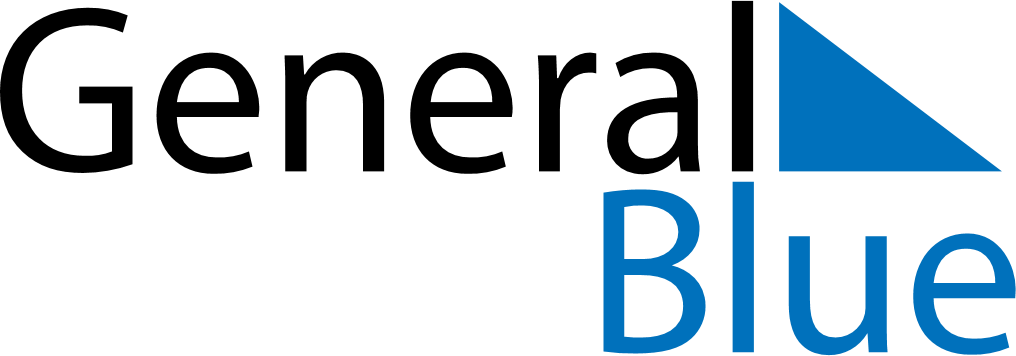 2027 – Q4Kenya  2027 – Q4Kenya  2027 – Q4Kenya  2027 – Q4Kenya  2027 – Q4Kenya  2027 – Q4Kenya  OctoberSundayMondayTuesdayWednesdayThursdayFridaySaturdayOctober12October3456789October10111213141516October17181920212223October24252627282930October31NovemberSundayMondayTuesdayWednesdayThursdayFridaySaturdayNovember123456November78910111213November14151617181920November21222324252627November282930NovemberDecemberSundayMondayTuesdayWednesdayThursdayFridaySaturdayDecember1234December567891011December12131415161718December19202122232425December262728293031DecemberOct 10: Moi DayOct 11: Moi Day (substitute day)Oct 20: Mashujaa DayDec 12: Jamhuri DayDec 13: Jamhuri Day (substitute day)Dec 25: Christmas DayDec 26: Boxing DayDec 27: Boxing Day (substitute day)